ПОВРШИНА КРУЖНОГ ПРСТЕНАДа би смо израчунали површину кружног прстена подсетимо се шта су то концентрични кругови.*Концентрични кругови су кругови који имају исти центар, а различите полупречнике.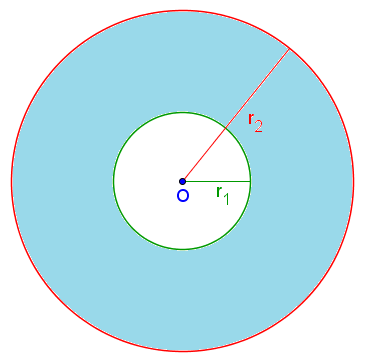 Очигледно је да ћемо површину кружног прстена израчунавати као разлику површина два концентрична круга, односно:     илиПр.1.  Одреди површину стазе изграђене око травњака кружног облика, ако је полупречник травњака , а ширина стазе  Полупречник травњака је  а полупречник већег круга , када у њега укључими и ширину стазе, која се најчешће обележава са  , значи  . Дакле, имамо следеће :Домаћи задатак: Клетт  страна 138, задаци 1,2,3 и 4.Креативни центар 134 страна , задаци 9 и 10.Слађана Малешевићsladjanamalesevic.weeblly.com